متوســـــــطة 15 جـــــانفـي 1956الربــــــــاحالمستوى: 4متوسط                                                                       السنة الدراسية 2017/2018تمـــرين 1: حل جبريا المعادلات الآتية :      ,        ,         ,            ,         ’           ,		  ,            تمـــرين2: (ش ت م 2011)يتوفر شاب على مبلغ من المال قدره DA60 , يتكوّن من قطع نقدية من فئة 5DA  و من فئة  DA 10ما مجموعه 9 قطع نقدية ما هو عدد القطع النقدية من فئة 5DA   وعدد القطع النقدية من فئة10DA   .تمـــرين3: (ش ت م 2011)اشترى تلميذ 8 كتب  و 4 دفاتر بـ 1080 DA واشترى أخوه 5 كتب و7 دفاتر بــ  810 DA من نفس النوع اوجد ثمن الدفتر الواحد وثمن الكتاب الواحد تمـــرين4: (ش ت م 2010)    سئل فلاح عن عدد الدجاج والماعز التي يملكها فأجاب :  عندي ما مجموعه 30 رأسا  . ما هو عدد الدجاج وعدد الماعز لدى الفلاح ؟ اذا علمت أن مجموع عدد أرجل الدجاج والماعز هو 82تمـــرين5: (ش ت م 2007)حل الجملة :اشترى رضوان من مكتبة أربعة كراريس وخمسة أقلام بمبلغ      105DA  واشترت مريم ثلاثة كراريس وقلمين بمبلغ 56 DA .اوجد ثمن الكراس الواحد وثمن القلم الواحد .تمـــرين6 : في مطعم دفعت عائلة عمر 2240 دج مقابل (3) ثلاث وجبات للكبار ووجبة (1) واحدة للصغار , أمّا عائلة علي فقد دفعت 1880 دج مقابل وجبتين (2)  للكبار و وجبتين (2) للأطفال .نرمز بـ x  لثمن وجبة الكبار الواحدة و بالرمز  y  ثمن وجبة الأطفال الواحدة .اكتب جملة المعادلتين التي تمكننا من حساب ثمن كل من وجبة الكبار وثمن وجبة الصغار .حل هذه الجملة .اعط ثمن وجبة الكبار وثمن وجبة الصغار .تمـــرين7 :سارة تريد أن تهدي باقة أزهار لأمها , عرض عليها بائع الزهور مايلي :باقة مشكلة من 8 أزهار سوسن و5 ورود بثمن إجمالي 142 دج باقة مشكلة من 5 أزهار سوسن و 7 ورود بثمن إجمالي 153 دجاحسب ثمن زهرة السوسن الواحدة وثمن الوردة الواحدة .تمـــرين8 :يحضر صانع حلوى نوعين من العلب تحوي شكولاطة ونوع آخر من الحلوى .في النوع الأول من العلب , الذي يبيعه بــ 102,50 DA  , يضع 25 قطعة شكولاطة و 10 حبات من الحلوى .وفي النوع الثاني من العلب , الذي يبيعه بــ82,50 DA  , يضع 15 قطعة شكولاطة و 20 حبة حلوى .احسب ثمن قطعة الشكولاطة وثمن حبة الحلوى تمـــرين9: (ش ت م 2009)حل الجملة التالية :    أوجد القاسم المشترك الأكبر للعددين 500  و 125 .ملأ تاجر 4000 g  من الشاي في علب من صنف 125 g  وصنف 500 g , إذا علمت أن العدد الكلي هو 14 ’ أوجد عدد العلب لكل صنف . (لاحظ أن :  4000= 125×32)تمـــرين0 1: محيط مستطيل هو 84 cm  .إذا ضاعفنا عرضه وضربنا طوله في 3 يصبح محيطه يساوي  cm124 .احسب طول وعرض هذا المستطيل .تمـــرين1 1: ABC  مثلث حيث BC=5 cm .اوجد الطولين AB   و ACاذا علمت أن مجموع ه\ين الطولين هو  70 mm وفرقهما هو 10 mm .أنشئ المثلث ABC .تمـــرين2 1: حل الجملة التالية :  يوجد عند صاحب مكتبة 40 كتابا وهي نوعان : سمك البعض منهم هو 5 cm  و سمك البعض الآخر هو3 cm , اذا وضعهم صاحب المكتبة متراصين في نفس الرف فتكون هذا الكتب صفا طوله  1,80 m.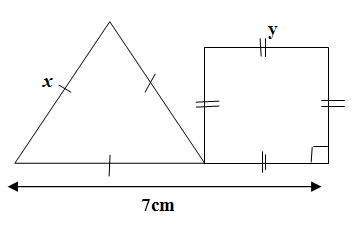 ماهو عدد الكتب من كل نوع من النوعين ؟تمـــرين3 1: 		في الشكل المقابل المربع والمثلث المتقايس الأضلاع لهما نفس المحيط .احسب طول ضلع المثلث وطول ضلع المربع .إعداد الأستاذ : تامة موسى